Interview Assessment Form / Role Name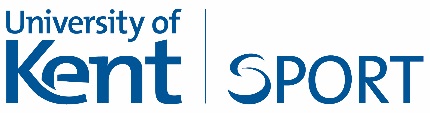 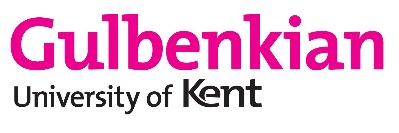 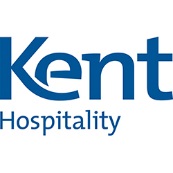 Evidence rating:Little or no evidence to meet requirementsEvidence meets requirementsEvidence exceeds requirementsCandidate detailsCandidate detailsCandidate detailsCandidate detailsCandidate:Job reference:Date and time:Location:Panel:Interview SummaryInterview SummaryInterview SummaryInterview SummaryInterview SummaryInterview SummaryPanel commentary:Total score:Panel commentary:To offer:Yes or NoTest Results:Notice required:Holidays booked:Skill/Knowledge/ExperienceQuestionsResponseScorePopulate with essential criteria for 
the roleie CUSTOMER AWARENESSStakeholder engagementProactive developmentPopulate with questions specific to the essential criteriaie Who do you anticipate would be your key stakeholders within this role?Notes on candidate’s response1,2 or 3Skill/Knowledge/ExperienceQuestionsResponseScore